เลขที่ใบสมัคร..............................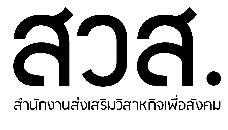 ใบสมัครเข้ารับการคัดเลือกเป็นผู้ทรงคุณวุฒิในคณะกรรมการบริหารกองทุนส่งเสริมวิสาหกิจเพื่อสังคม----------------------------------------------------------------------รายละเอียดส่วนบุคคลชื่อ (นาย/นาง/นางสาว/ยศ)...................................................... นามสกุล...........................................................เลขประจำตัวประชาชน         - 	                       - 	                        -             - วันเดือนปีเกิด ......................................................... อายุ ......................... ปี สัญชาติ ......................................ที่อยู่ที่สามารถติดต่อได้สะดวก บ้านเลขที่........................ หมู่...................... ซอย………………………….....…………ถนน .................................................. ตำบล/แขวง ....................................... อำเภอ/เขต ................................จังหวัด ................................................ รหัสไปรษณีย์ ............................โทรสาร ............................................... โทรศัพท์มือถือ .........................................................................E-mail ………….........……………………………………๒. ประวัติการศึกษา (ตั้งแต่ระดับปริญญาตรีหรือเทียบเท่าขึ้นไป)๓. ประวัติการทำงาน /๔. ประวัติ...- ๒ -๔. ประวัติการอบรม/ดูงาน๕. มีความประสงค์เข้ารับการสรรหา โดยเป็นผู้มีความรู้ ความเชี่ยวชาญหรือมีประสบการณ์ในด้านต่าง ๆ (ระบุได้มากกว่า ๑ ด้าน) ดังนี้					 ด้านวิสาหกิจเพื่อสังคม		 ด้านด้านการเงินการธนาคาร	   ด้านด้านการบริหารธุรกิจ		 ด้านการลงทุน๖. ประวัติการทำงาน ประสบการณ์ ผลการทำงานอันเป็นที่ประจักษ์ เกียรติประวัติ ประกาศเกียรติคุณที่ได้รับ
ที่สนับสนุนหรือสอดคล้องกับการเป็นผู้มีความรู้ ความเชี่ยวชาญ หรือประสบการณ์ด้านต่างๆ ข้างต้น 
ความยาวไม่เกิน ๓ หน้า กระดาษพิมพ์ A๔ พร้อมแนบเอกสารเพิ่มเติม (ถ้ามี) ....................................................................................................................................................................................................................................................................................................................................................................................................................................................................................................................................................................................................................................................................................................................................................................................................................................................................................................................................................................................................................................................................................................................................................................................................................................................................................................................................................................................................................................................................................................................................................................................................................................................................................................................................................................................................................................................................................................................................................................................................................................................................................................................................................................................................................................................................................................................................................../๗. ข้อเสนอ....- ๓ -๗. ข้อเสนอแนะแนวทางการบริหารกองทุนส่งเสริมวิสาหกิจเพื่อสังคม ความยาวไม่เกิน ๑ หน้า
    กระดาษพิมพ์ A๔................................................................................................................................................................................................................................................................................................................................................................................................................................................................................................................................................................................................................................................................................................................................................................................................................................................................................................................................................................................................................................................................................................................................................................................................................................................................................................................................................................................................................................................................................................................................................................................................................................................................................................................................................................................................................................................................................................................................................................................................................................................................................................................................................................................................................................................................................................................................................................................................................................................................................................................................................................................................................................................................................................................................................................................................................................................................................................  ข้าพเจ้าขอรับรองว่าข้อความข้างต้นเป็นความจริงทุกประการ และข้าพเจ้ามีคุณสมบัติและไม่มีลักษณะต้องห้าม ตามประกาศคณะอนุกรรมการสรรหา เรื่อง การรับสมัครบุคคลเพื่อเข้ารับ
การสรรหาเป็นผู้ทรงคุณวุฒิในคณะกรรมการบริหารกองทุนส่งเสริมวิสาหกิจเพื่อสังคมกำหนด		 ข้าพเจ้ายินยอมให้เปิดเผยข้อมูลที่ได้แสดงไว้ต่อบุคคลอื่นที่เกี่ยวข้องกับการสรรหา
และตรวจสอบคุณสมบัติของข้าพเจ้าเพื่อประโยชน์ในการสรรหาเป็นผู้ทรงคุณวุฒิในคณะกรรมการบริหารกองทุนส่งเสริมวิสาหกิจเพื่อสังคม              ลงชื่อ ............................................................... ผู้สมัคร           (...............................................................)         วันที่ ................../................./.................ปีที่สำเร็จการศึกษา (พ.ศ.)ระดับการศึกษาปริญญา/สาขาวิชาสถาบันช่วงเวลาที่ดำรงตำแหน่งตำแหน่งหน่วยงาน/องค์กรหลักสูตรสถานที่รับการอบรม/ดูงาน ระยะเวลาที่อบรม/ดูงาน